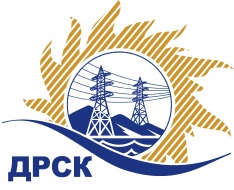 Акционерное Общество«Дальневосточная распределительная сетевая  компания»Протокол № 112/МЭ -ВПзаседания закупочной комиссии по выбору победителя по открытому запросу предложений на право заключения договора на поставку«Демисезонная спецодежда» Закупка 182 раздел 4.2. ГКПЗ 2017    ЕИС № 31604485387          ПРИСУТСТВОВАЛИ: члены постоянно действующей Закупочной комиссии  АО «ДРСК»  2-го уровня.ВОПРОСЫ, ВЫНОСИМЫЕ НА РАССМОТРЕНИЕ ЗАКУПОЧНОЙ КОМИССИИ: Об утверждении результатов процедуры переторжки.Об итоговой ранжировке заявок УчастниковО выборе победителя запроса предложенийРЕШИЛИ:По вопросу № 1Признать процедуру переторжки состоявшейся.Утвердить окончательные цены заявок участников.По вопросу № 2       Утвердить итоговую ранжировку заявок Участников По вопросу № 3          Признать Победителем открытого запроса предложений на право заключения договора «Демисезонная спецодежда» участника, занявшего первое место в итоговой ранжировке по степени предпочтительности для заказчика: ООО "ГУП Бисер" (153031, г. Иваново, ул. 23-я Линия, д. 13, стр. 1, пом. 1001) на условиях: стоимость заявки  15 593 451,00 руб. без НДС (18 400 272,18 руб. с учетом НДС). Срок завершения поставки: до 30 апреля 2017г. Условия оплаты: до 30.06.2017 г. Гарантийный срок:  24 месяца.Предложение действительно до 30 июня 2017г.Чуясова Е.Г.397-268город  Благовещенск«27» января 2017 года№п/пНаименование Участника закупки и его адресОбщая цена заявки до переторжки, руб. без НДСОбщая цена заявки после переторжки, руб. без НДС1.ООО "ГУП Бисер" (153031, г. Иваново, ул. 23-я Линия, д. 13, стр. 1, пом. 1001)15 740 752,00 15 593 451,00 2.ООО "РОСС-ПРОФИТ" (153025, г. Иваново, ул. Дзержинского, д.8А)15 839 881,00 15 699 939,40 Место в итоговой ранжировкеНаименование и адрес участникаЦена заявки до переторжки без НДС, руб.Окончательная цена заявки без НДС, руб.1 местоООО "ГУП Бисер" (153031, г. Иваново, ул. 23-я Линия, д. 13, стр. 1, пом. 1001)15 740 752,00 15 593 451,00 2 местоООО "РОСС-ПРОФИТ" (153025, г. Иваново, ул. Дзержинского, д.8А)15 839 881,00 15 699 939,40 Ответственный секретарь Закупочной комиссии: Елисеева М.Г. _____________________________